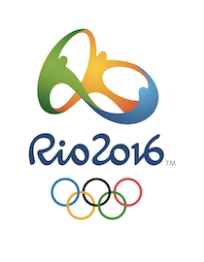 Rio 2016 WebQuestA Challenging Quest About the 2016 Summer Olympic Gameshttp://webquestrio2016.weebly.comTHE HISTORYThe Flag and the RingsThe colours of the rings are: _____________  _____________  ______________  _____________  _____________The six colours of the flag represent: ____________________________________________________________________Past Olympic GamesWhere did the Olympics take place in 2004?  ________________________________Where did the Olympics take place in 1988? (2) _____________  _______________Where did the Olympics take place in 1976? (2) _____________   _______________The Olympics were cancelled in the years 1940 and 1944. Why? ____________________________________________________________________________________How many days are left until the Rio Olympic Games? _________RIO DE JANEIRO Where is Rio?On which continent is Rio de Janeiro? _____________________________________In which country is Rio de Janeiro? _______________________________________Are these the first Olympic Games on this continent? Yes   /    No    The competitions, sports, and athletes in Rio. How many athletes will compete in Rio?  ___________________________________ How many countries will participate? ______________________________________How many sports will be contested? _________ _____________________________What are the two new sports in the Rio Olympics?________________________    _________________________There are 4 regions in the city where the competitions take place. Name all 4 regions:  ________________________________         _______________________________ ________________________________          _______________________________​Name 5 summer sports that you like to watch.________________________________         _______________________________________________________________         _______________________________________________________________      THE TORCHThe Rio 2016 Olympic TorchWhat is it made of? ____________________________________________________What are the colours of the Brazilian flag that you find in Rio's torch? ____________________________________________________________________What do the 4 sections symbolize? (4):__________________ _______________ ________________ _______________What is the "kiss of the torches"? _____________________________________________________________________________________________________________Do you like this torch and its design?   __________          Explain in a few words. _____________________________________________________________________________________________________________________The relay of the torchComplete the sentence:"The torch will pass through _________ towns and cities in its ___________ -day journey."THE MASCOTSThe Evolution of the Olympic MascotWhen did the first Mascot appear? ________________________________________Write the names of 3 famous Olympics mascots.______________________   ________________________    _________________Look at the pictures of different mascots from previous Olympic Games. Which mascot do you like best?  ________________________________________    Why?  _____________________________________________________________
2016 Rio MascotsWho are Vinicius and Tom in Brazil? ______________________________________What was the inspiration for these mascots?    _________________________________________________________________________________________________Who is the Olympic Games mascot? ______________________________________Who is the Paralympic Games mascot? ____________________________________Which one do you prefer? _______________________________________________
Why? _______________________________________________________________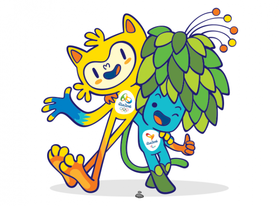 Great work! And the winner is…